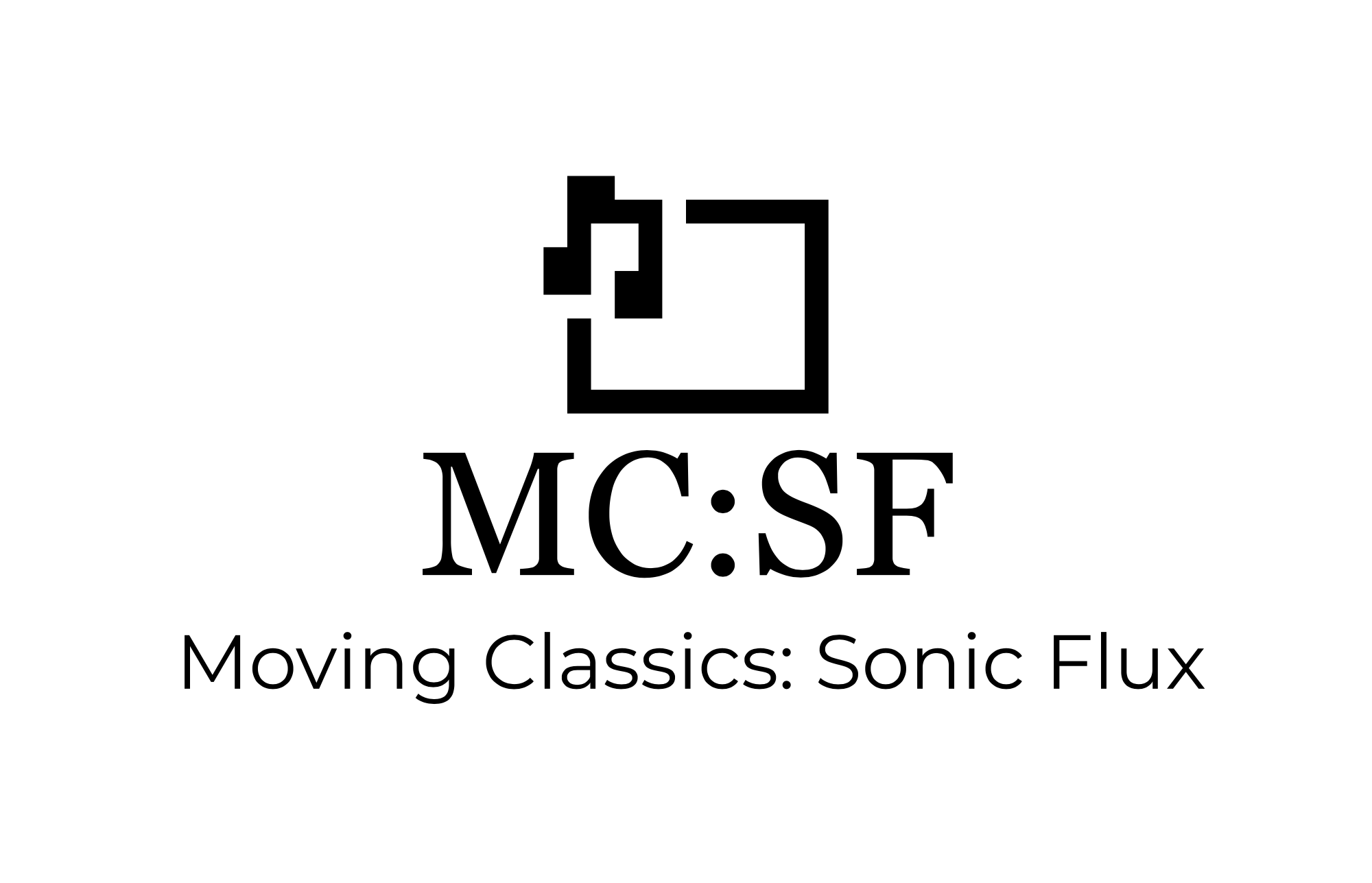 Fire under my feet: Leaving Vestmannaeyjarwww.movingclassicssonicflux.com@mcsonicfluxListrænt verkefni styrkt af menningaráætlun evrópusambandsins og í samstarfi við Eldheima í Vestmannaeyjum.  Verkefnið er hluti af stærra samstarfsverkefni sem fer fram í Bretland, Skotlandi, Noregi og Kýpur og leitar eftir að skoða hugtakið displacement (flótti/flutningar) og hvernig sögulegir atburðir geta kastað ljósi á hvernig við skiljum þetta hugtak í dag og hvernig það er notað til að hafa áhrif á stigvaxandi hluta mannkyns sem er á flökti.Verkefnið mun skoða persónulega upplifun fólks af flutningum frá Vestmannaeyjum í kjölfar gossins 1973 og hvernig það upplifði þær breytingar sem urðu á þeirra lífi.  Hvernig það var í raun að yfirgefa allt sem það þekkti á einni nóttu, að vera á flótta frá heimahögum.  Listamenn frá Íslandi og Bretlandi munu svo skapa nýtt sjónrænt tónlistarverk innblásin af upplifunum fólks.  Listamennirnir ásamt fræðifólki munu skoða sögur, ljósmyndir, gögn og persónulegar frásagnir í Vestmannaeyjum yfir 2 vikur fyrra hluta 2021 (þegar Covid leyfir) og út frá því skapa nýtt sjónrænt tónlistarverk sem verður frumsýnt/frumflutt í Eldheimum í Vestmannaeyjum. Áður en resídensíurnar geta farið fram seinna næsta árs leitumst við að tala við heimafólk sem upplifði flóttann frá Eyjum og grafast frekar fyrir um þeirra upplifun sem fólk á flótta.  Mannfræðingurinn og kvikmyndagerðakonan Brynja Dögg Friðriksdóttir mun vera í Eyjum í byrjun árs og myndi gjarnan vilja taka fólk tali.Hver var þín perónulega upplifun á flóttanum frá Eyjum?Hvernig leið þér þegar Eyjan var að baki?Hvaða hljóðum og lykt manstu eftir?Hvernig upplifðir þú nýjan veruleika á meginlandinu?Hvernig var komið fram við þig?Fékkstu heimþrá?Fórstu aftur heim? Hvernig var sú tilfinning að koma aftur heim?Fórstu aldrei aftur?Hvernig upplifurðu Eyjar sem “hluti” af þinni vitund?Hvaða þýðingu hefur tilfinningin “heima” fyrir þér?Samsvarar þú þig við annað fólk á flótta?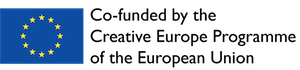 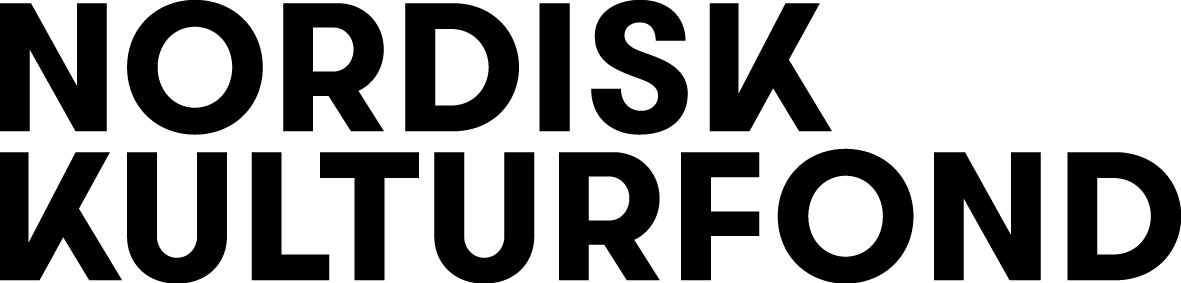 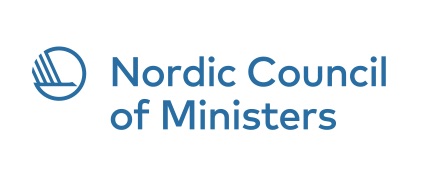 